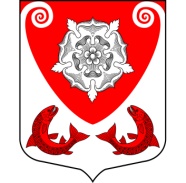 МЕСТНАЯ  АДМИНИСТРАЦИЯМО РОПШИНСКОЕ СЕЛЬСКОЕ ПОСЕЛЕНИЕМО ЛОМОНОСОВСКОГО  МУНИЦИПАЛЬНОГО РАЙОНАЛЕНИНГРАДСКОЙ ОБЛАСТИП О С Т А Н О В Л Е Н И Е№ 340от  20.07.2015 г.О разрешении на вырубку зеленых насажденийпри строительстве теплотрассы в пос. РопшаНа основании разрешения на строительство RU 47511000-1-2014, выданного Администрацией муниципального образования Ломоносовский муниципальный район Ленинградской области, в целях обеспечения производственных работ по прокладке теплотрассы в пос. Ропша   от здания новой котельной к зданию школы и зданию дошкольной образовательной организации на 8 групп (155 мест), на основании регламента «Выдача разрешений на снос или пересадку зеленых насаждений», утвержденного постановлением местной администрацией МО Ропшинское сельское поселение № 119 от  30.03.2015 г., местная администрация муниципального образования Ропшинское сельское поселениеПОСТАНОВЛЯЕТ:1. Выдать    ООО «Северная Компания»   разрешение на  вырубку деревьев и кустарников  на участке  в пос. Ропша Ломоносовского района Ленинградской области  под строительство теплотрассы к зданиям школы и зданию дошкольной образовательной организации на 8 групп (155 мест).2. Разрешить ООО «Северная Компания» произвести вырубку деревьев и кустарников  на основании  выданного разрешения.3. После окончания работ по сносу зеленых насаждений древесные отходы утилизировать (не сжигать) или вывезти в специально отведенные для этого места.4. Настоящее постановление вступает в силу со дня его официального опубликования на официальном сайте МО Ропшинское  сельское поселение официальнаяропша.рф.5. Контроль за исполнением настоящего постановления оставляю за собой.  И.о. главы местной администрации                                                                                                                   Ропшинского сельского поселения                                                              Ильенко Ю.Ю. Исп. Иванова Я. В.Тел. (81376)72-224